Уважаемые жители района!В целях повышения доступности предоставления государственных и муниципальных услуг по принципу «одного окна» Республиканским государственным автономным учреждением Многофункциональный центр предоставления государственных и муниципальных услуг организовано бесплатное выездное обслуживание заявителей.Заявку на предварительную запись Вы можете подать лично по телефону контакт-центра (347)246-55-33, (взимается плата согласно тарифу оператора связи за междугородний звонок) либо на сайте mfcrb.ru в
разделе «Предварительная запись» Режим выездного     обслуживания заявителей:          Пятница: 14:00-18:00  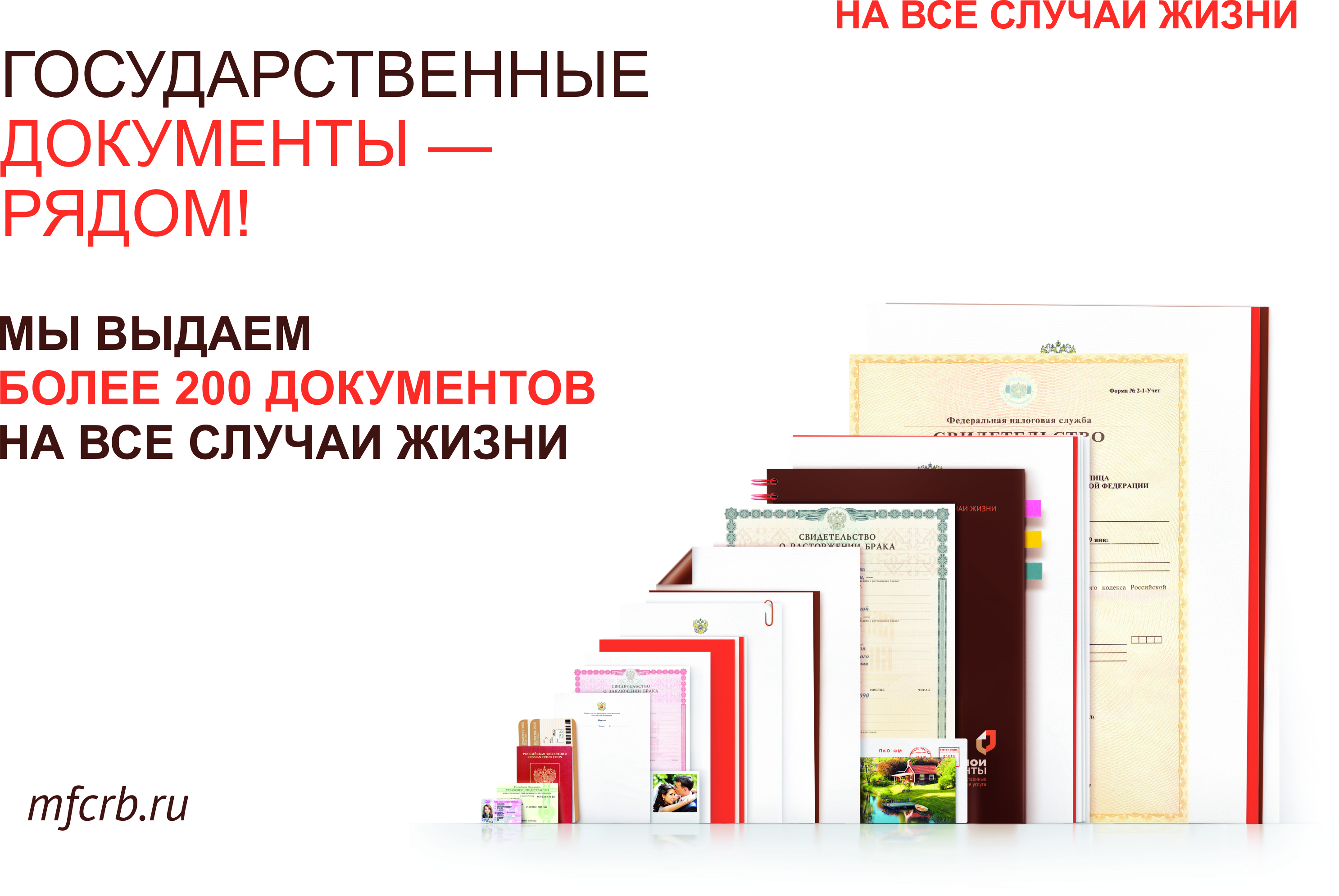 *Предварительная запись осуществляется не позднее, чем за один рабочий день до желаемой даты осуществления выездного обслуживания